SECRETARIA DE EDUCACIÓN EN EL ESTADO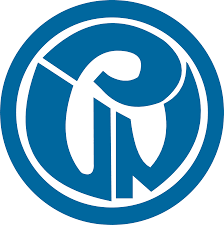 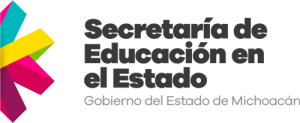 UNIVERSIDAD PEDAGÓGICA NACIONALUNIDAD UPN 162, ZAMORA, MICH.LICENCIATURA EN PEDAGOGÍABLOQUE/UNIDAD DE APRENDIZAJE: PENSAMIENTO FILOSÓFICO-PEDAGÓGICO EN LA ANTIGÜEDAD CLÁSICA Y HELENÍSTICA.BLOQUE/UNIDAD DE APRENDIZAJE:  PENSAMIENTO PEDAGÓGICO MEDIEVAL Y GENÉSIS DE LAS UNIVERSIDADES.BLOQUE/UNIDAD DE APRENDIZAJE:  HUMANISMO PEDAGÓGICO.BLOQUE/UNIDAD DE APRENDIZAJE:  PENSAMIENTO PEDAGÓGICO EN LOS SIGLOS XVII y XVIII.BLOQUE/UNIDAD DE APRENDIZAJE:  SISTEMATIZACIÓN PEDAGÓGICA Y SOCIOLOGISMO.BLOQUE/UNIDAD DE APRENDIZAJE:  APORTE A LAS TEORÍAS DE EDUCACIÓN DE LOS MOVIMIENTOS PEDAGÓGICOS DE FINES DEL SIGLO XIX Y COMIENZOS DEL SIGLO XX.Nombre del DocenteMtro. Marco Erik Méndez GonzálezFecha:06/02/2019Horas/Semana:4 hrs.Curso/AsignaturaTeoría Pedagógica: Génesis y Desarrollo. Teoría Pedagógica: Génesis y Desarrollo. Grupo(s): 2°B y 2°CSemestreSegundoSegundoSegundoPropósito del cursoQue los estudiantes de esta asignatura de índole teórica al abordar el estudio de la teoría de la educación / teoría pedagógica en esta fase de formación inicial opta por la vía histórica, es decir, se propone configurar lo pedagógico en su transcurrir histórico, considerando los momentos que implican una producción de importante proyección en los niveles teórico y práctico y, en consecuencia, en cada época se plantean modelos humanos significativos para la sociedad de su época.Que los estudiantes de esta asignatura de índole teórica al abordar el estudio de la teoría de la educación / teoría pedagógica en esta fase de formación inicial opta por la vía histórica, es decir, se propone configurar lo pedagógico en su transcurrir histórico, considerando los momentos que implican una producción de importante proyección en los niveles teórico y práctico y, en consecuencia, en cada época se plantean modelos humanos significativos para la sociedad de su época.Que los estudiantes de esta asignatura de índole teórica al abordar el estudio de la teoría de la educación / teoría pedagógica en esta fase de formación inicial opta por la vía histórica, es decir, se propone configurar lo pedagógico en su transcurrir histórico, considerando los momentos que implican una producción de importante proyección en los niveles teórico y práctico y, en consecuencia, en cada época se plantean modelos humanos significativos para la sociedad de su época.Competencia a desarrollarAbordar esta materia desde el análisis crítico que conjuga lo socio-histórico con un análisis lógico - estructural de las teorías de la educación, de modo que se cubre tanto el aspecto interno de la teoría – estructura, coherencia lógica, validez, papel de los supuestos y componentes ideológicos y, a la par, se reflexiona sobre la relación producción científica - material social, es decir, se especifica en qué sentido se inserta la producción pedagógica en un proceso histórico, económico, social, político y cultural.Abordar esta materia desde el análisis crítico que conjuga lo socio-histórico con un análisis lógico - estructural de las teorías de la educación, de modo que se cubre tanto el aspecto interno de la teoría – estructura, coherencia lógica, validez, papel de los supuestos y componentes ideológicos y, a la par, se reflexiona sobre la relación producción científica - material social, es decir, se especifica en qué sentido se inserta la producción pedagógica en un proceso histórico, económico, social, político y cultural.Abordar esta materia desde el análisis crítico que conjuga lo socio-histórico con un análisis lógico - estructural de las teorías de la educación, de modo que se cubre tanto el aspecto interno de la teoría – estructura, coherencia lógica, validez, papel de los supuestos y componentes ideológicos y, a la par, se reflexiona sobre la relación producción científica - material social, es decir, se especifica en qué sentido se inserta la producción pedagógica en un proceso histórico, económico, social, político y cultural.Contenidos a desarrollarEstrategias didácticasTiempoEspacioMaterialesOrganización del grupoCriterios de EvaluaciónProducto.El pensamiento pedagógico griego.-Homero el educador.-La paideia griega.-La pedagogía en los diálogos de Platón.-Los sofistas.-Panorama de la educación clásica en la época helenística.Aprendizaje colaborativo.-Aprendizaje basado en proyectos.Autoaprendizaje.4 hrs.semanalesInstalaciones de la unidad UPN 162.CañonComputadora GlobosPinturaPincelesTeatro GuiñolHojas blancasPlumonesHojas de rotafolioEn semicírculo En binas ParticipaciónAsertiva.Estructura del texto explicativo.Muestra motivación y compromiso personal con la transferencia de lo aprendido, y hacerlo de manera creativa.Artículo de opinión sobre el recorrido histórico de la era griega y su relación con la vida cotidiana escolar.Contenidos a desarrollarEstrategias didácticasTiempoEspacioMaterialesOrganización del grupoCriterios de EvaluaciónProducto.-El hombre medieval.-Historias de las universidades.-Los intelectuales de la edad media.-Paidea cristiana.-Panorama de la edad media.-Tomás de AquinoContenidos a desarrollarEstrategias didácticasTiempoEspacioMaterialesOrganización del grupoCriterios de EvaluaciónProducto.-El renacimiento.-Erasmo y Lutero.-La utopía de Tomás Campanella.-Montaigne.-Pedagogía Ignaciana.Contenidos a desarrollarEstrategias didácticasTiempoEspacioMaterialesOrganización del grupoCriterios de EvaluaciónProducto.-Panorama-Ratke.-Revolución Copérnica.-RousseauContenidos a desarrollarEstrategias didácticasTiempoEspacioMaterialesOrganización del grupoCriterios de EvaluaciónProducto.-El positivismo -El sociologismo Durkeim.-Panorama del siglo XIX.Contenidos a desarrollarEstrategias didácticasTiempoEspacioMaterialesOrganización del grupoCriterios de EvaluaciónProducto.-Educación tradicional.-Escuela Nueva.-Panorama tendencias educativas.